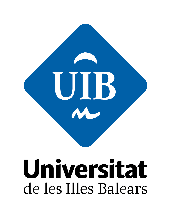 Testament hològraf o testament tancat que institueix hereus cridats a una mateixa porció d’herència i deixa una porció del cabal hereditari sense assignar (article 24 del Decret legislatiu 79/1990)Autor: Pere Grimalt ServeraTESTAMENTJo, .................., amb el document nacional d’identitat núm. .................. (o l’equivalent si es tracta d’un ciutadà amb nacionalitat diferent a l’espanyola), resident a .................. des de fa ..................,Manifest la meva voluntat d’atorgar el testament següent: Clàusula primera. Nomen hereus universals del 60% del cabal hereditari .................. (identifiqueu el successor/a), .................. (identifiqueu el successor/a) i els fills de .................. (identifiqueu els successors). Els fills de .................. són instituïts hereus universals com a grup, no individualment.Clàusula segona. Llego el 60% de .................. (descripció del llegat) a .................. (identifiqueu el legatari/ària), a .................. (identifiqueu el legatari/ària) i als fills de .................. (identifiqueu els legataris)................, ....... de/d’................. de ..............(signatura del testador/a)